MUZEUM STŘEDNÍHO POOTAVÍ STRAKONICETermín kampaně : 1.6. - 31.8.2023VÝLEP PLAKÁTŮ CITYLIGHT*3x Plzeň, 2x České Budějovice** oblast Praha 5 - Smíchov - bus terminál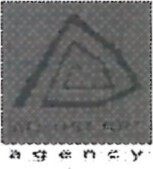 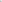 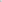 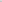 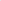 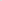 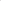 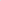 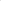 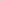 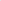 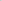 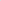 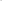 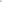 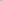 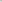 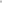 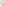 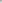 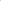 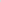 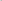 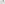 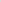 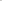 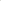 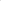 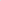 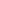 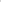 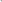 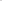 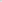 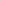 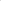 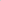 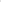 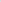 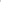 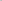 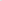 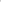 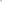 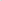 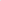 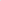 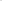 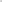 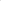 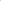 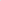 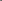 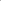 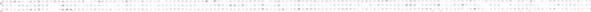 Celková cena výlepu včetně výroby (v Kč bez DPH)	28 000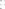 DISTRIBUCE INFORMAČNÍCH MATERIÁLŮCelková cena distribuce včetně výroby (v Kč bez DPH)	29 800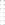 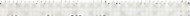 Celková cena kampaně v Kč včetně DPH	79.981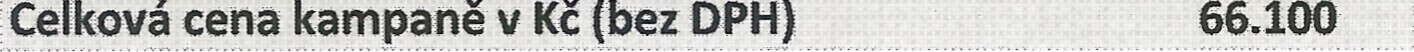 termín výlepu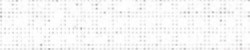 1.7.-31.711.7. - 24.7.1.8.-31.8.8.8. - 21.8.Citylight - regiony*55Citylight - Praha* *21kalkulacevýlepvýrobaCitylight - 13ks32 8003 500termín distribuce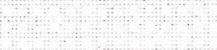 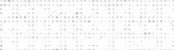 1.6. -30.6.1.7. - 31.7.1.7. - 31.7.1.8. -31.8.1.8. -31.8.DL infoleták8080808080kalkulacedistribucedistribucevýrobavýrobaDL infoleták ( 10 x 21 cm) - 8 000 ks22 80022 8007 0007 000Celková cena kampaně v Kč (bez DPH)66.100